5-årsbesiktning i Brf XXInformation till lägenhetsinnehavare inför kommande 5-årsbesiktning.DD månad 20XX mellan kl 00.00-00.00Nu är snart dags för garantibesiktning av er lägenhet. Är ni inte hemma – vänligen ställ låset i serviceläge.Vi kommer besöka de lägenheter som anmält synpunkter på bostaden till styrelsen eller som eventuellt har aktiva ärenden hos oss på Bonava för avstämning. Övriga lägenheter kommer inte att besökas.Fel på vitvaror ska felanmälas direkt till vitvaruleverantören – se länk på Bonavas hemsida bonava.se/kontakta-oss/kundservice/vitvaror-felanmalanObservera att er garantitid utgår DD månad 20XXVi kommer även besikta gemensamma delar i fastigheten. Styrelsen kommer att delta på besiktningen och representera föreningen och er medlemmar i alla delar inklusive era lägenheter.Efter besiktningen får styrelsen ett protokoll med det som besiktningsmannen anser utgör garantifel och som Bonava ska åtgärda. Utdrag ur protokollet kan fås via styrelsen. Avisering kommer ske innan åtgärder genomförs.Styrelsen har fått all information kring besiktningen så vänd er till dem i första hand vid eventuella frågor. Vi på Bonava samarbetar med styrelsen för att kunna ge er svar.Mer information om besiktningar hittar du på Bonavas hemsida: bonava.se/kontakta-oss/kundservice/besiktning/besiktning-bostadsrattVänligen,Bonava KundserviceBonava Kundservice kundservice@bonava.se 020-28 28 28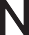 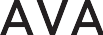 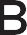 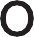 